NAVODILA ZA DELO:1. Preberi besedilo v učbeniku na straneh 62-63 (Letni časi).                                                 Oglej si tudi pripadajoče slikovno gradivo. Oboje lahko večkrat ponoviš.2. Reši delovni list, ki ga najdeš na naslednjih straneh tega Wordovega dokumenta.  (Če lista ne moreš natisniti, ga lahko prepišeš ali pa v zvezek napišeš naslov Letni časi in pod naslov napišeš svoje odgovore.)3. Oglej si videoposnetek na svetovnem spletu, ki ga najdeš na spletni strani: https://www.youtube.com/watch?v=57lF41OpaDE 4. Preberi in oglej si gradivo o letnih časih, ki ga najdeš na spletni strani:                http://www.o-4os.ce.edus.si/gradiva/geo/gibanje_Zemlje/letni_casi1.html (Oglej si tudi animacije. Prav tako skušaj ustno odgovoriti na vprašanja na koncu zapisa.) 5. Reši vaji na strani 29 v delovnem zvezku.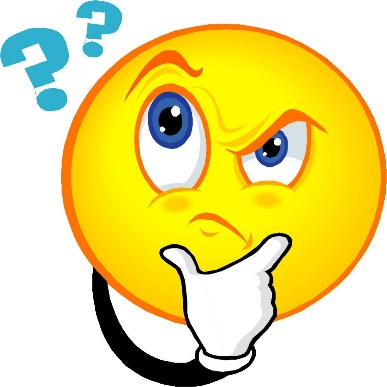 LETNI ČASI (Učbenik, str. 62-63)Dopolni:1. Letni časi so posledica __________________________________________________________________________________________________________________________________________________________________________________________________________________________________________________________________________________________________________________________________________________2. Naštej letne čase. ________________________________________________________________________3. Opis pomladi:Na severni polobli se pomlad začne (zapiši datum) _____________________________ . Ta dan imenujemo (zapiši ime) ____________________________________________ .Na južni polobli je tega dne (zapiši letni čas) _________________________________ .Na ta dan so sončni žarki pravokotni na (zapiši ime vzporednika) ____________________________________ . Obe polobli sta v (zapiši v kakšni) _________________________________ legi glede na Sonce. Zato prejmeta (zapiši kakšno) _________________________________ količino sončnih žarkov.Dan in noč sta takrat povsod (zapiši dolžino) ____________________________ dolga.4. Opis poletja:Na severni polobli se poletje začne (zapiši datum) _____________________________ . Ta dan imenujemo (zapiši ime) ____________________________________________ .Na južni polobli je tega dne (zapiši letni čas) __________________________________ .Na ta dan so sončni žarki pravokotni na (zapiši ime vzporednika) ____________________________________ . Severna polobla je nagnjena (zapiši kam) ___________________________ Soncu. Zato severna polobla prejme (zapiši koliko) _____________________ sončnih žarkov. Dan na severni polobli je (zapiši dolžino) ____________________________ v letu, noč pa je (zapiši dolžino) _____________________________ v letu.Na severni poluti je takrat (polarni dan / polarna noč) _______________________________ . Na južni poluti pa je takrat (polarni dan / polarna noč) _______________________________ .5. Opis jeseni:Na severni polobli se jesen začne (zapiši datum) _____________________________ . Ta dan imenujemo (zapiši ime) ___________________________________________ .Na južni polobli je tega dne (zapiši letni čas) ________________________________ .Na ta dan so sončni žarki pravokotni na (zapiši ime vzporednika) ___________________________________ . Obe polobli sta v (zapiši v kakšni) _________________________________ legi glede na Sonce. Zato prejmeta (zapiši kakšno) ______________________________ količino sončnih žarkov.Dan in noč sta takrat povsod (zapiši dolžino) ______________________________ dolga.6. Opis zime:Na severni polobli se zima začne (zapiši datum) _____________________________ . Ta dan imenujemo (zapiši ime) ___________________________________________ .Na južni polobli je tega dne (zapiši letni čas) ________________________________ .Na ta dan so sončni žarki pravokotni na (zapiši ime vzporednika) ____________________________________ . Severna polobla je nagnjena (zapiši kam) _______________________ od Sonca. Zato severna polobla prejme (zapiši koliko) _____________________  sončnih žarkov. Dan na severni polobli je (zapiši dolžino) ______________________________ v letu, noč pa je (zapiši dolžino) _______________________ v letu. Na severni poluti je takrat (polarni dan / polarna noč) __________________________________ . Na južni poluti je takrat (polarni dan / polarna noč) ____________________________________ .